i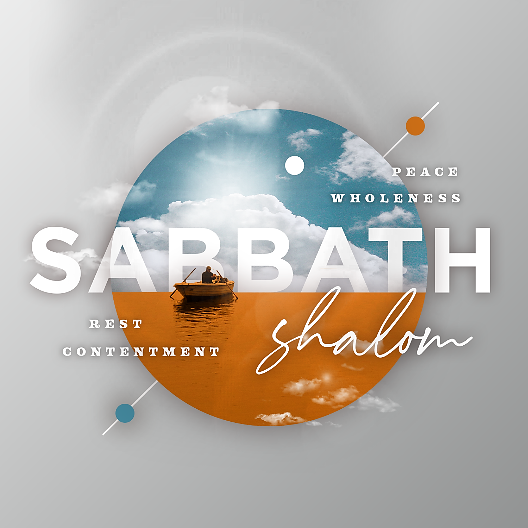 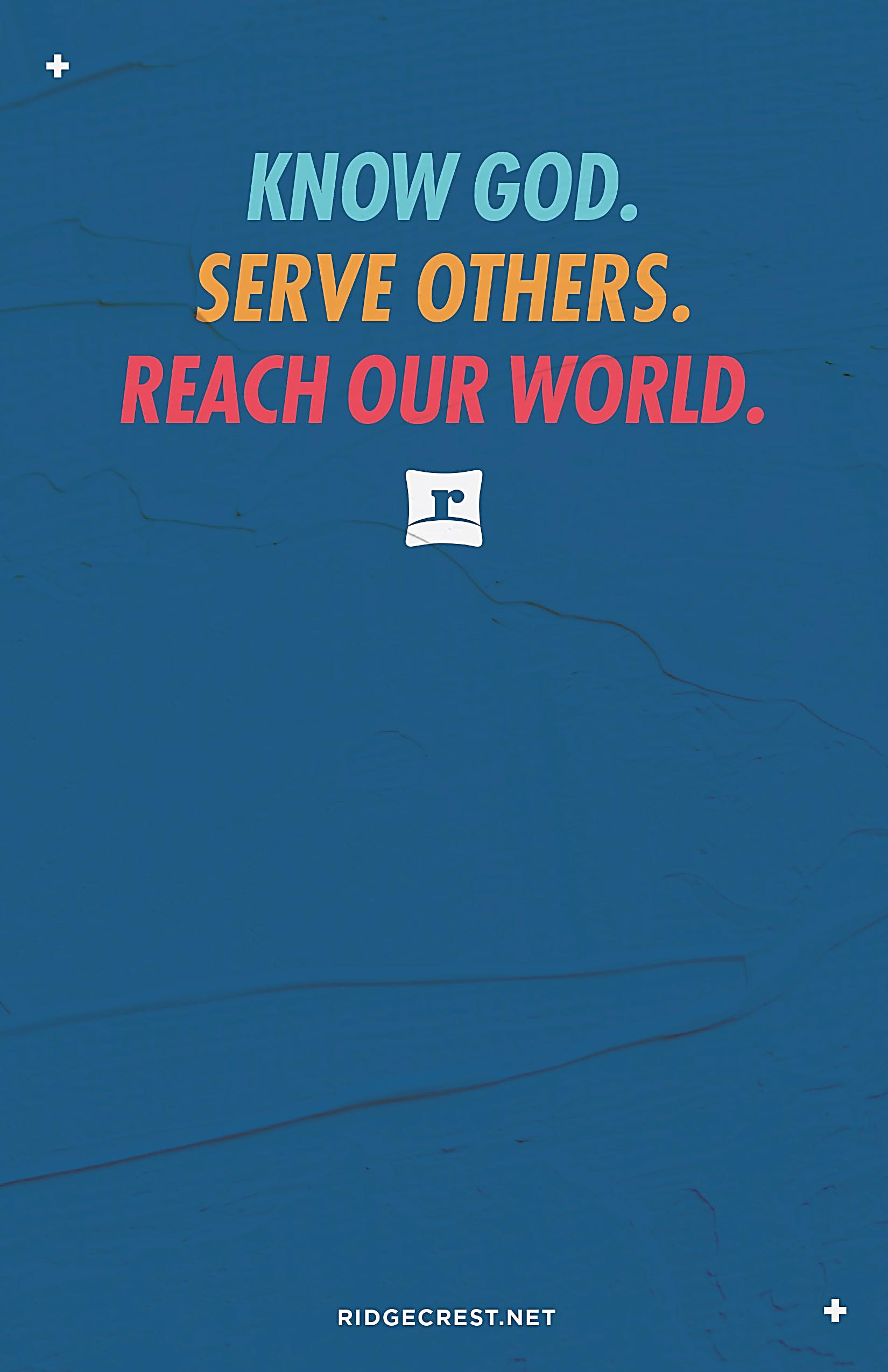 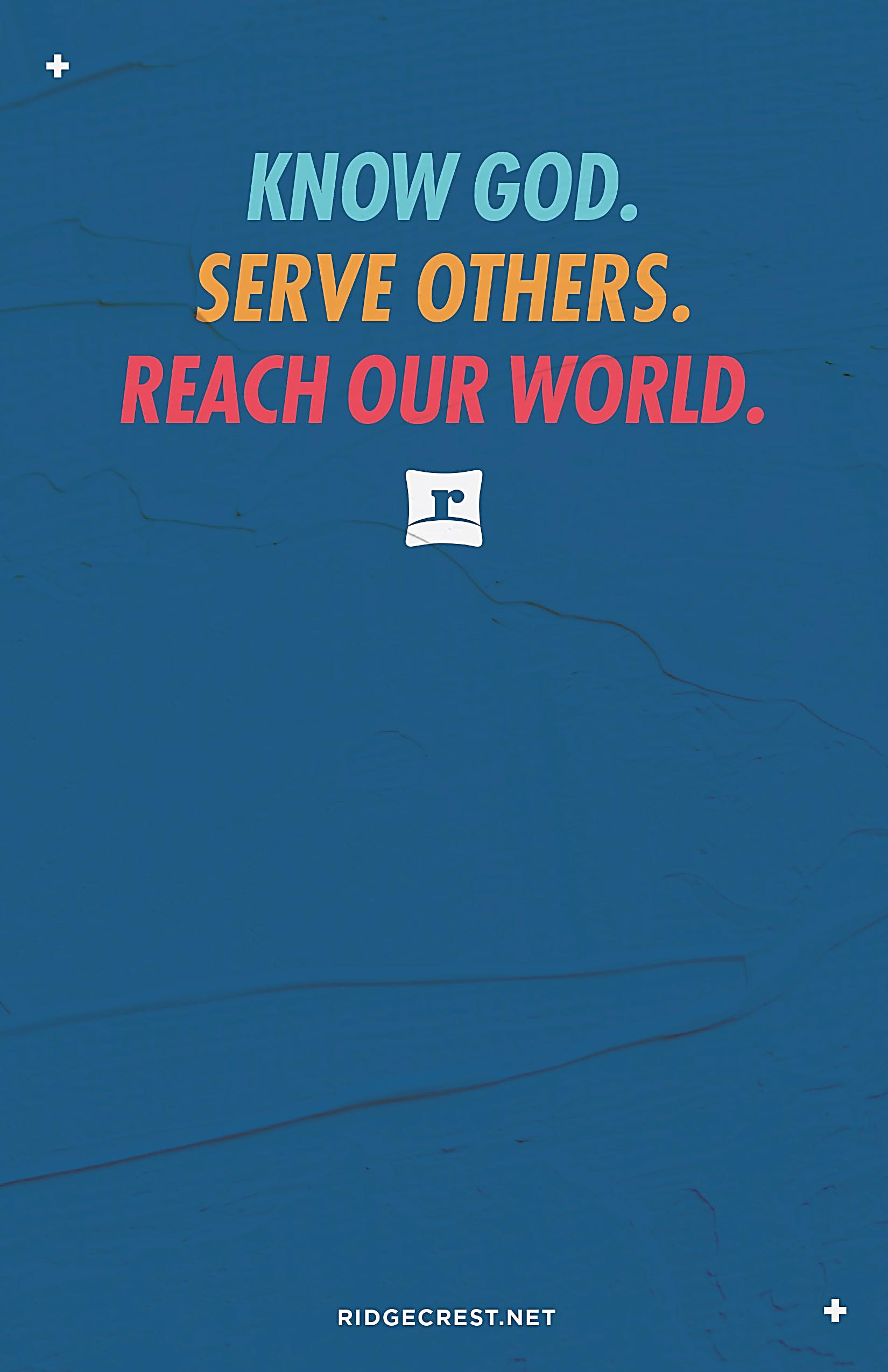 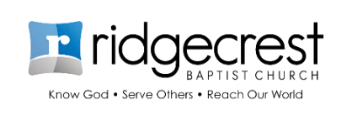 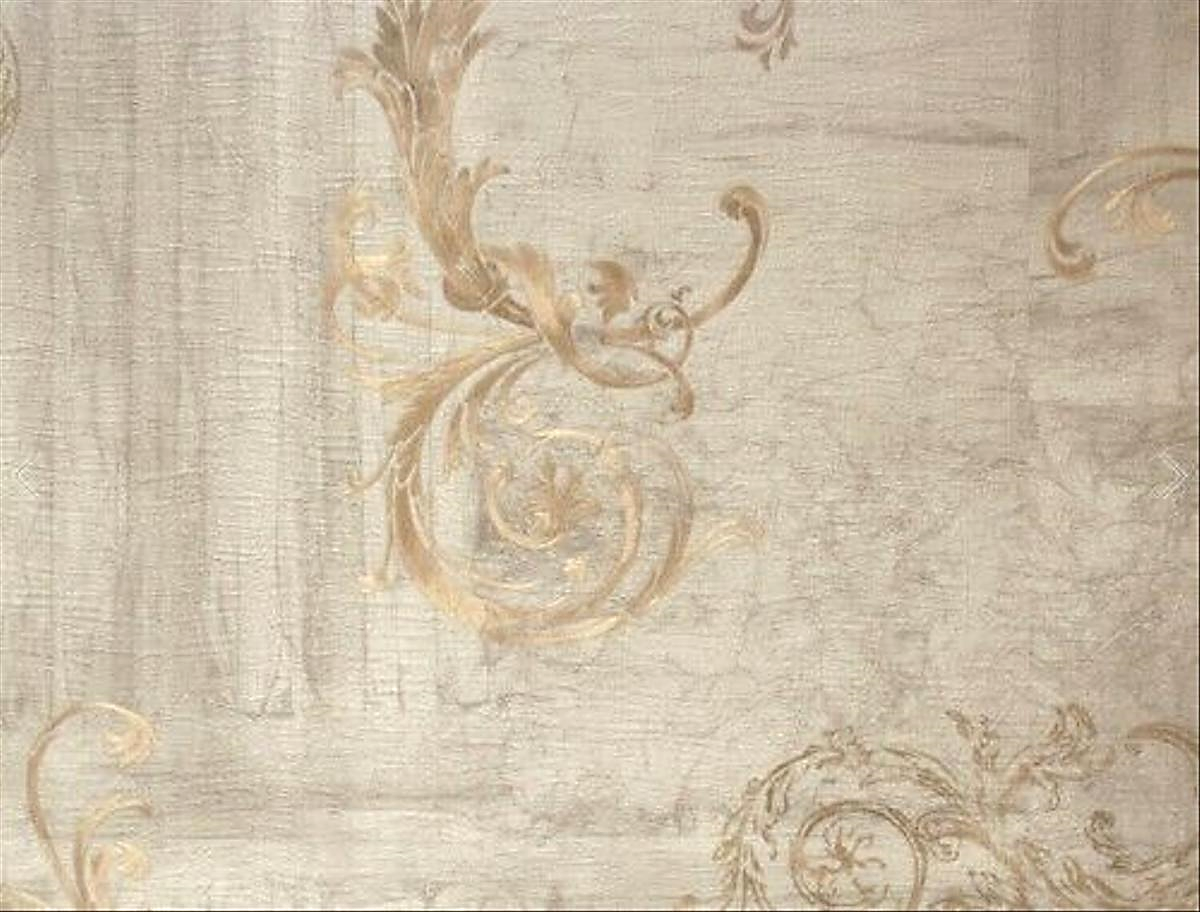 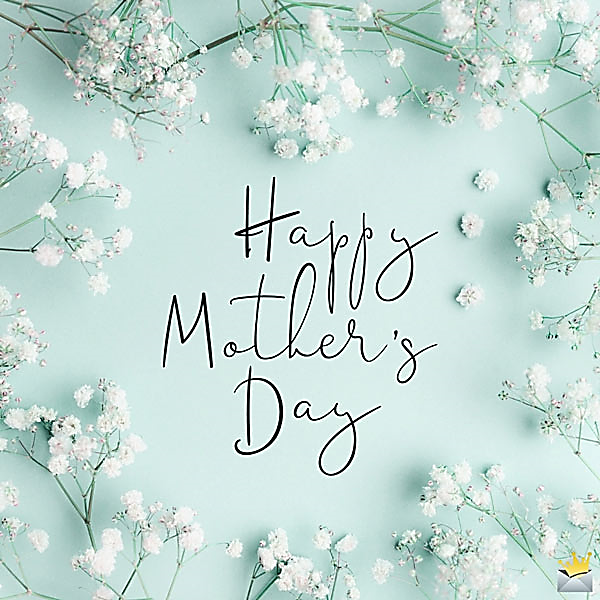  “She is clothed in strength and dignity and she laughs without fear of the future.  When she speaks her words are wise and she gives instruction with kindness.”  Proverbs 31:25-26.  We celebrate our mothers today!   God has entrusted us to be mothers in many ways and in different walks of life.  We ask God to bless you on your day in a special way!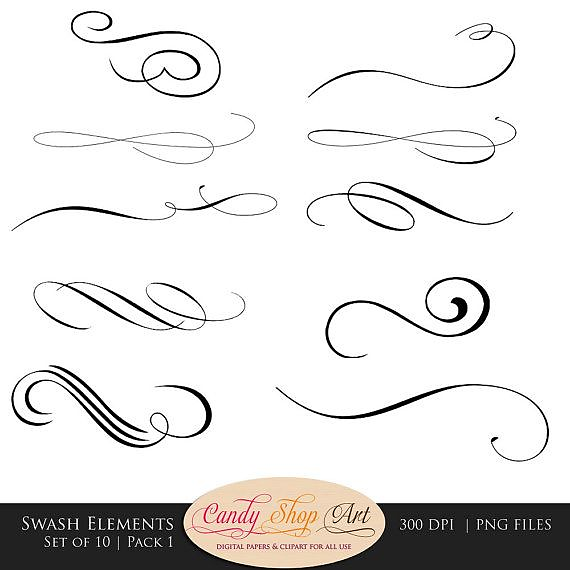 Michael Estes, Senior Pastor · Matt Cloyd, Executive & Discipleship PastorBrian Wright, Pastoral Care & Connections Pastor · Greg O’Neal, Worship & Senior Adults PastorTim Blocker, Stewardship Director · Logan Ellzey, Student PastorStacie Albritton, Preschool & Children Ministry Director · Stephen Collier, Media CoordinatorHillery Johnson, Ridgecrest Preschool Director · Babbe May, Weekday School Age Ministry Director